RIS-Internship: Sustainable and structured RIS-Internship Programme – Ανακοίνωση για το Ελληνικό Matchmaking Event  Αξιότιμε/Αξιότιμη σπουδαστή/σπουδάστρια,Η Σχολή Μηχανικών Μεταλλείων Μεταλλουργών, του Εθνικού Μετσόβιου Πολυτεχνείου, και το Περιφερειακό Κέντρο Ελλάδας για τις Ορυκτές Πρώτες ύλες (ΟΠΥ), προσκαλεί τους/τις φοιτητές/φοιτήτριες, της τελευταίας τάξης φοίτησης καθώς και μεταπτυχιακούς/μεταπτυχιακές του τμήματος που ασχολούνται με τον τομέα των ΟΠΥ, να παραβρεθούν στο διαδικτυακό Matchmaking Event του RIS-Internship, την Τρίτη 28 Μαρτίου και ώρα 10.00 – 11.30 (CET zone).Το RIS-Internship χρηματοδοτείται από το EITRawMaterials και την Ευρωπαϊκή Ένωση. Βασικοί στόχοι του είναι η υλοποίηση ενός βιώσιμου και δομημένου προγράμματος πρακτικής άσκησης στον Ανατολικό Ευρωπαϊκό Χώρο, η ενίσχυση των επιχειρηματικών και επαγγελματικών δεξιοτήτων νέων στα πρώτα στάδια της επαγγελματικής τους πορείας, η διεύρυνση των δραστηριοτήτων συνεργασίας Πανεπιστημίου-Βιομηχανίας, καθώς και η ενίσχυση της απασχόλησης των αποφοίτων των Ορυκτών Πρώτων Υλών. Για περισσότερες πληροφορίες, μπορείτε να παραβρεθείτε στην ετήσια συνάντηση, στην οποία θα παρίστανται εκπρόσωποι εταιρειών και άτομα που συμμετείχαν/θα συμμετέχουν στο πρόγραμμα, με στόχο την ενημέρωση για τις θέσεις πρακτικής άσκησης. Μπορείτε να μεταβείτε στη διεύθυνση https://www.ris-internship.eu/ ώστε να ενημερωθείτε για το έργο κι αν πληροίτε τις απαιτούμενες προϋποθέσεις. Συμμετοχή μέσω του link: https://bit.ly/3YO4mM7Ημερομηνία: 28/03/2023Διάρκεια: 10.00 – 11.30 (CET zone)Γλώσσα διεξαγωγής: ΑγγλικήΠαραμένοντας στη διάθεσή σας για τυχόν απορίες/διευκρινίσεις, Με εκτίμηση, Σταυρούλα ΓιαννακοπούλουStavroula GiannakopoulouGeologist, MSc Geoinformatics – Communications ManagerFollow us!http://rcgreece.labmet.ntua.gr/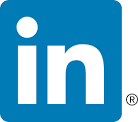 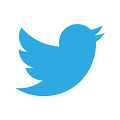 Subscribe to our mailing list to get the latest news and updates!EIT RawMaterials HUB – Regional Center GreeceSchool of Mining and Metallurgical EngineeringNational Technical University of Athens9 Heroon Polytechniou Str. Zografou 15780, Athens, Greece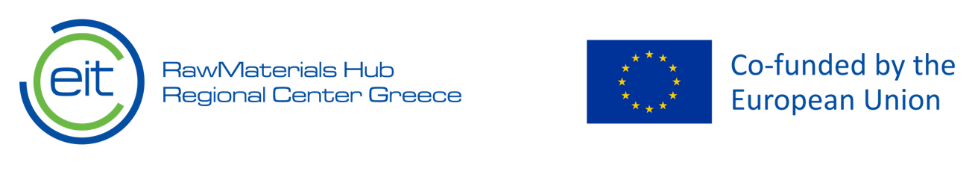 